Publicado en Málaga el 13/03/2019 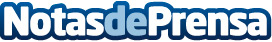 Intercomunicadores de moto, ventajas de adquirir uno según Navarro HermanosTras haber dejado atrás la incertidumbre de la legalidad o no del uso de estos aparatos de comunicación, todo son ventajasDatos de contacto:JaouadNota de prensa publicada en: https://www.notasdeprensa.es/intercomunicadores-de-moto-ventajas-de Categorias: Viaje Motociclismo Andalucia Consumo Dispositivos móviles http://www.notasdeprensa.es